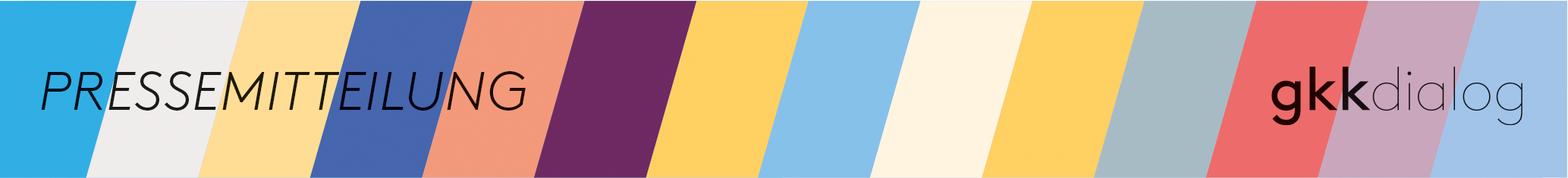 
Führungsmannschaft der gkk dialog & ips dialog komplettFotos: Thomas Caramel, Dr. Thomas Müller-Rehkopf FRANKFURT AM MAIN 04.10.2018 Im Rahmen der Neupositionierung der gkk dialog und ips dialog hat sich die Agenturleitung breiter aufgestellt: Jüngstes Mitglied in der nunmehr fünfköpfigen Geschäftsführung ist seit 1. September Thomas Caramel, der für alle Belange rund um die Bereiche Dialog Center Management und Human Resources zuständig ist. Ihm zur Seite stehen Dr. Markus Gräßler (Sprecher der Geschäftsführung), Markus Pöttinger (Databasemarketing & KI), Maximilian v. Kemnitz (ips dialog) sowie Dr. Thomas Müller-Rehkopf, der seit einem Jahr für die kaufmännische Leitung der Commarco-Töchter verantwortlich zeichnet.Dr. Markus Gräßler: „Beide Neuzugänge sind langjährige Kollegen, die unser vollstes Vertrauen genießen. Thomas Caramel ist als Ansprechpartner für die wichtigen Themenfelder Dialog-Center und Personal ein großer Gewinn und wir freuen uns, dass er die anstehenden Aufgaben im Rahmen der Professionalisierung und Digitalisierung angenommen hat und gemeinsam mit uns erfolgreich umsetzen wird. Mit Dr. Thomas Müller-Rehkopf hat die Geschäftsführung einen weiteren erfahrenen Agenturmanager in ihren Reihen, der in Zeiten sich ändernder Kalkulations- und Konditionenmodelle sowie sich immer weiter professionalisierter Einkaufsabteilungen bereits wichtige Impulse gesetzt hat.“Die Erweiterung der Geschäftsführung ist Teil eines sorgfältig vorbereiteten Transformationsprozesses, dem sich die Agenturgruppe in den vergangenen drei Jahren unterzogen hat. Über Thomas Caramel Nach seiner Ausbildung zum Informationselektroniker 1989 arbeitete Thomas Caramel zunächst im Rechenzentrum der VDO Adolf Schindling AG. Anschließend studierte er von 1992 bis 1996 Informatik an der FH Wiesbaden. Während dieser Zeit arbeitete er als Software-Entwickler für verschiedene Unternehmen, darunter Arthur D. Little und die Deutsche Post. Seit Abschluss des Studiums arbeitet er bei der gkk DialogGroup, wo er vor seinem Eintritt in die Geschäftsführung als Mitglied der Geschäftsleitung die Informations- und Telekommunikationstechnik sowie die Software-Entwicklung verantwortete.Über Dr. Thomas Müller-RehkopfEr absolvierte ein Studium der Betriebswirtschaftslehre an der European Business School (EBS) mit Stationen an der University of Berkeley (USA) sowie an der Universidad Argentina de la Empresa (Buenos Aires/Argentinien). Nach Abschluss seines Studiums promovierte Müller-Rehkopf als wissenschaftlicher Mitarbeiter am Lehrstuhl für Strategisches Marketing zum Thema Organisationales Lernen in marktorientierten Unternehmen. 2005 kam er zur gkk DialogGroup, wo er nach verschiedenen Stationen zuletzt als Mitglied der Geschäftsleitung den Client Service verantwortete. Über gkk dialog & ips dialogDie Agenturen mit Standorten in Bremen, Hannover, Frankfurt und München, gehören in Deutschland mit ca. 1.000 Mitarbeitern zu den größten und erfolgreichsten Dialogagenturen. Sie betreuen Kunden wie BMW, Deka, DVAG, engelbert strauss, Fressnapf, GEMA, ING-DiBa, Kia, Lamy, Lenze, MINI, PAYBACK, Samsung und Siemens.Rückfragen zu dieser Pressemitteilung bitte an:Dr. Markus Gräßler, Managing Director 
markus.graessler@gkk.de
Tel.: 069 75 44 75Geschäftsführer: Dr. Markus Gräßler, Thomas Caramel, Dr. Thomas Müller-Rehkopf,  Markus Pöttinger, Maximilian von KemnitzKaren Gellrich, Presse und PRkaren.gellrich@gkk.deMobil: +49 177 59 13 770